ARTS ABROAD: Co-productionsThe Co-productions component of Arts Abroad provides support for the realization of new works or exhibitions developed by Canadian artistic groups and arts organizations in partnership with foreign arts organizations. Support is for artistic co-productions or financial co-productions. You may be eligible for Application Assistance to pay someone to help you with the application process if you are experiencing difficulty and self-identify as:an artist who is Deaf, hard of hearing, has a disability or is living with a mental illnessa First Nations, Inuit or Métis artist facing language, geographic and/or cultural barriers.Grant type – projectDeadline(s) and notification of results – consult the Deadlines and Notifications of results pageGrant amount – up to 50% of eligible costs, to a maximum of $50 000Application limits – each year (1 March – 28/29 February), you can apply to this component twice and receive a maximum of $50 000.There are limits on the number of applications you can submit to the Canada Council for the Arts per year. I want to apply – What else do I need to know?If you have not already done so, you must register in the portal at least 30 days before you want to apply. Applicants - Who can apply?Types of potential applicants to this component include:artistic groups and collectivesartistic organizationsfestivals and presentersliterary book publishersYour eligibility to apply to this component is determined by the validated profile created in the portal.Additionally, you must:presently receive core (operating) support from the Canada Council. OR:have received at least 1 Canada Council project grant in the last 5 years. This excludes grants from the following components and programs: Professional Development, Small-Scale Activities, Travel, Representation and Promotion, Digital Strategy Fund, Leadership for Change: Grants for Organizational Development, Flying Squad, and Visiting Foreign Artists.Organizations presently receiving core grants can submit applications for exceptional, non-recurring initiatives that fall outside of the type or scope of activities usually undertaken by the organization. You are responsible for demonstrating the exceptional nature of your project. Activities - What can I apply for?Artistic co-productions of new works or exhibitions in collaboration with foreign arts organizations, which result in a public presentation or publicationFinancial co-productions by Canadian performing arts presenters and festivals investing in new works by foreign artists, which result in a public presentation in CanadaBook publishers – please familiarize yourself with the definition of eligible literary titles.You can’t apply for activities that occur before the deadline date, those that receive funding from another Canada Council program or those on the general list of ineligible activities.When determining your project start date, individuals should be aware that according to the Canada Revenue Agency (CRA), expenses incurred in the year immediately before a grant is received are only deductible from the grant if they are incurred after the artist has received notification that the grant will be paid.  For more information about income taxes and your grant, please refer to our website.Expenses - What is eligible?Direct costs related to the activity, including:for artistic co-productions:remuneration of artistic and technical personnelartistic and production or publication expensesspace, equipment and artistic materialstransportationaccommodation and per diempromotion and project management expensesfor financial co-productions:co-production fees to the international artist, group or organizationAssessment - How are decisions made?Your application to the Co-productions component of Arts Abroad will be assessed by a peer assessment committee representing a discipline or group of disciplines on the following weighted criteria, and must receive a minimum score in each category to be considered for a grant:Artistic Merit 50% (minimum score of 35 out of 50)The artistic quality of your and your partners’ previous work The artistic rationale, including timeliness and suitability of the projectThe suitability and involvement of your partnersImpact 30% (minimum score of 15 out of 30)The potential of the project to:develop and enhance your international profile and that of Canadian artists or arts practicebuild international connections generate future opportunitiesFeasibility 20% (minimum score of 10 out of 20)The capacity and experience you and your partners have to undertake the projectA reasonable budget, including efficient use of resourcesRequired information and support material - What you need to applyOnce registered in the portal, you will need to provide information about:your project and its potential impactyour timelineyour budgetthe partners/artistsYou will also need to include:a co-production agreementfor artistic co-productions – samples of your recent work and your partners’ recent workfor financial co-productions – samples of the international artist’s recent workGrant payment and final reportsIf your application is successful, the first step in receiving your grant payment is to complete the Grant Acceptance Form. Click here for more information on the responsibilities of grant recipients.A final report will be due 3 months after you complete the project. Contact informationYou are encouraged to speak with a Canada Council Program Officer at least two weeks prior to the deadline before submitting an application to this component for the first time.PREVIEW: Application FormThis is not an official application form. You must use the portal to apply. Use simple text formatting if you prepare your application outside of the portal. Formatted text uses additional characters, and some formatting may be lost when copied over. = required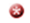 GRANT DESCRIPTIONProvide the name of the contact key permanent artistic or administrative staff person responsible for this application. Give your application a name. (approximately 10 words)The name you provide is for your reference and will identify this grant application in your dashboard.Provide a one-sentence summary of your project. If possible, use the format TYPE OF CO-PRODUCTION, ARTISTIC PARTNER AND COUNTRY, LOCATION OF PRSENTATION/EXHIBITION (if known) and DATES. (approximately 25 words)For example:“An artistic co-production with GROUP X from England from month/year to month/year."“A financial co-production with GROUP X from England with performances in England and Calgary in month/year."This summary will be used in the Canada Council’s official reporting.Project start dateThis date must be after the deadline date.Project end dateCo-Production Overview (financial and/or artistic)
Complete the overview that is appropriate for your projectWhat art form(s), style(s), genre(s) and/or expression(s) are most relevant to this application? (approximately 25 words)Some examples include: hip hop, experimental music, theatre for young audiences, throat singing, documentary film, fine craft, new media, children’s illustrated book, circus aerial acrobatics, transdisciplinary arts, Deaf theatre.This information helps the Canada Council collect examples of art forms and practices in Canada and will not be used for assessing your application.Provide the name of the international co-producers, partners or artists. Where will the work be presented (internationally and/or in Canada)? When?Describe your project and why you wish to undertake it with these partners/artists at this time. (approximately 750 words)If you are currently receiving core (operating) funding, you must explain how the proposed activities are outside of your regular activities.Briefly outline your project plan including timeline. (approximately 250 words)Identify key steps and the dates for their completion.How will this project: (approximately 250 words)develop or enhance your international profile and that of Canadian artists or arts practice?build international connections and exchange knowledge?generate future opportunities?How will you ensure safe working conditions for artists those involved in this project? (approximately 100 words)If your proposed activity touches upon Indigenous traditional knowledge, linguistic or cultural intellectual property, please describe your relationship to this content and how appropriate protocols are/ will be observed or addressed. (approximately 100 words)If there is anything that has not been asked that is essential to understanding your application, provide it here. (approximately 250 words)Do not use this space to provide additional information related to earlier questions.If you have applied to a different component for overlapping activities or expenses, please indicate the component and submission date. (approximately 10 words)BUDGET AND APPENDICESComplete the Budget and Appendices document.Grant amount requestedUp to 50% of eligible costs to a maximum of $50 000. This amount must match the requested amount in your completed budget. Do not include expenses that are not eligible in this component.If successful, you might not be awarded the full amount requested.REQUIRED DOCUMENTSAttach a copy of the signed co-production agreement.Provide information about the partners/artists involved in this project.SUPPORT MATERIALFor financial co-productions, you must submit a recent sample of the international artist’s work. For artistic co-productions, you must submit a recent sample of your work and your partner’s recent work. Support material should be current work/activities with a relationship or relevance to the grant application; it may also include the work/activities of other key artists or partners. You may choose to include earlier work/activities to provide a context for your application.Assessment committee members are instructed to view as much material as they need in order to make an informed decision; generally this is up to 10 minutes.The support material you submit will be retained with your application until deleted as per Canada Council’s Retention Policy. 